Programação  Semanal 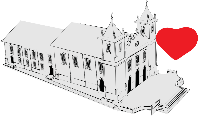 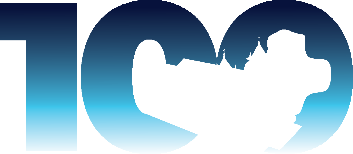 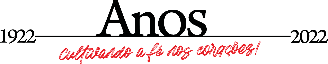 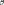 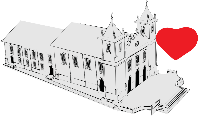 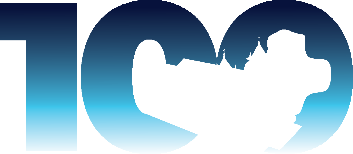 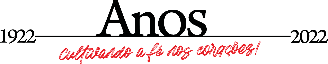 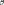   28/05/2022 a 03/06/2022 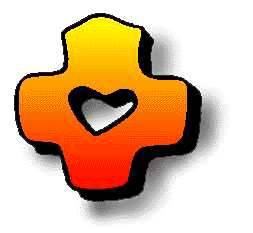 Paróquia São Vicente Férrer – Diocese de Luz                       Programação  Semanal   28/05/2022 a 03/06/2022 Paróquia São Vicente Férrer – Diocese de Luz                       Programação  Semanal   28/05/2022 a 03/06/2022 Paróquia São Vicente Férrer – Diocese de Luz                       Programação  Semanal   28/05/2022 a 03/06/2022 Paróquia São Vicente Férrer – Diocese de Luz                       Programação  Semanal   28/05/2022 a 03/06/2022 Paróquia São Vicente Férrer – Diocese de Luz                       Dia 28/05LocalHorárioCelebranteExpedienteSábadoMatriz 07h00Pe. JefersonPe. EvertonSábadoCasamento 11h00Pe. EvertonPe. EvertonSábadoCasamento16h00Pe. JefersonPe. EvertonSábadoCasamento17h30Pe. AurélioPe. EvertonSábadoMatriz – 3º dia Novena Pentecostes19h00Pe. AurélioPe. EvertonSábadoSanta Luzia19h00Pe. FelipePe. EvertonSábadoSanto Antônio 19h00Pe. EvertonPe. EvertonSábadoCasamento20h30Pe. JoelPe. EvertonDia 29/05LocalHorárioCelebranteDomingoMatriz (Envio Guardiões do SS.)07h00Pe. FelipeDomingoImaculada08h00Pe. EvertonDomingoMatriz (Encerramento da Festa)09h30Pe. FelipeDomingoMatriz 16h00Pe. FelipeDomingoRosário 17h00Pe. AurélioDomingoMatriz 4° dia Novena de Pentecostes18h00Pe. EvertonDomingoMatriz – Encerramento EAC19h30Pe. JefersonDomingoSanto Expedito19h30Pe. AurélioDia 30/05LocalHorárioCelebranteExpedienteSegundaMatriz06h50Pe. FelipeSegundaMatriz – 5º Dia Novena Pentecostes19h00Pe. EvertonDia 31/05LocalHorárioCelebranteExpedienteTerçaMatriz07h00Pe. JefersonManhã: Pe. EvertonTerçaMatriz – 6º Dia Novena Pentecostes19h00Pe. EvertonTarde: Pe. JefersonTerçaSanto Antônio – Início da Trezena19h00Pe. FelipeDia 01/06LocalHorárioCelebranteQuartaMatriz07h00Pe. FelipePe. QuartaMatriz – 7º Dia Novena Pentecostes19h00Pe. JefersonReunião do SetorQuartaSanto Antônio – 2º Dia da Trezena19h00 Pe. EvertonDia 02/06LocalHorárioCelebranteQuintaMatriz07h00Pe. FelipePe. Felipe QuintaMatriz – 8º Dia Novena Pentecostes19h00Pe. EvertonQuintaSanto Antônio – 3º Dia da Trezena19h00Pe. FelipeQuintaMatriz – Juventude21h00Pe. JefersonDia 03/06LocalHorárioCelebranteSextaMatriz07h00Pe. EvertonPe. EvertonSextaMatriz – Missa Votiva SCJEncerramento Novena de Pentecostes  19h00Pe. JefersonSextaSanto Antônio – 4º Dia da Trezena19h00Pe. FelipeSextaSanta Luzia19h30Pe. Everton